曹建平一、个人简介承担寄生虫学、免疫学和实验室生物安全等课程教学，长期从事寄生虫学和免疫学等研究，在寄生虫感染免疫应答及其调控机制、寄生虫病疫苗、新发寄生虫病监测和风险评估关键技术等方面研究取得进展。作为课题负责人先后承担科研课题20余项，包括国家“863”计划3项、国家自然科学基金面上项目3项、传染病重大专项子课题4项、以及国家卫生行业科研专项、国家科技攻关计划、国家卫生行业标准、上海市科技攻关重大计划和生物医药重点项目、上海市公共卫生三年行动计划重点学科等。发表学术论文200余篇，参编专著15部，副主编2部。获国家授权发明专利4项，软件著作权登记1项。获2015中华预防医学会科学技术三等奖（第一完成者）。担任中华医学科技奖评审委员会委员、上海科技发展重点领域技术预见专家、上海市寄生虫学会理事长、中华医学会热带病与寄生虫学分会常务委员、中华预防医学会医学寄生虫分会常务委员、上海市免疫学会理事等。此外，担任卫生部寄生虫病原与媒介生物学重点实验室副主任、学术委员会副主任委员，中国疾病预防控制中心实验动物福利伦理委员会主席、实验动物管理委员会委员、学位委员会委员等。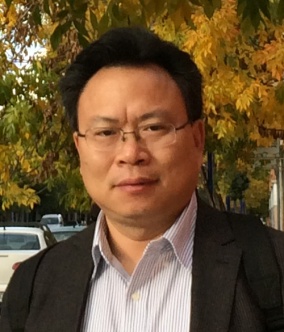 二、主要研究方向寄生虫与宿主相互作用、寄生虫感染免疫应答及其调控机制、新型疫苗以及新发寄生虫病病原学、基因分型、溯源、监测与风险评估关键技术等研究。三、代表性科研项目作为负责人的部分课题：1.日本血吸虫感染晚期小鼠脾脏淋巴滤泡再形成及机制研究，国家自然科学基金面上项目，2014.01-2017.12，81371841，65万元。2.肉源性水源性寄生虫病监测和风险评估关键技术研究，国家公益性卫生行业科研专项，201502021，400万元，2015.06-2018.06。3.自然疫源性传染病病原谱流行规律及变异研究，国家传染病科技重大专项寄生虫子课题2项，2009ZX10004-201-004，310万元，2009.1-2011.12；2012ZX10004-201-004，348万元，2012.01-2015.12。4.特殊传染病诊断试剂企业研发/产品评价用参考品的研制，国家传染病科技重大专项寄生虫子课题，2013ZX10004-805，75万元，2013.01-2015.12。5.日本血吸虫基因工程疫苗的研究，国家“863”计划， 2001AA215151，100万元，2001-2003；2004AA215240，58万元，2004-2005。6.日本血吸虫病基因工程多价疫苗的研究，国家“863”计划，2006AA02Z444，352万元，2006.11-2010.12。7.隐孢子虫病快速检测方法及虫株鉴别的研究，国家科技攻关计划，2003BA03-06，60万元，2003.01-2005.12。8.日本血吸虫致宿主脾脏淋巴滤泡破坏相关虫源分子的研究，国家自然科学基金面上项目，30872212，33万元，2009.01-2011.12。9.日本血吸虫免疫逃避机制相关分子的研究，国家自然科学基金面上项目, 30371262，25万元，2004.01-2006.12。10.隐孢子虫病的诊断，国家卫生行业标准，20131601，8万元，2013.01-2014.6。四、代表性论文、成果（2011年以来）（一）作为通讯作者SCI论文Yuan Hu , Yuxin Xu, Weiyuan Lu, Zhongying Yuan, Hong Quan, Yujuan Shen , Jianping Cao*. De novo assembly and transcriptome characterization: novel insights into the natural resistance mechanisms of Microtus fortis against Schistosoma japonicum. BMC Genomics. 2014,15,417. doi: 10.1186/1471-2164-15-417Xiao-Hong Li, Yu-Xin Xu, Gill Vance, Yun Wang, Long-Bao Lv, Govert J.van Dam, Jian-Ping Cao*, R Alan Wilson*. Evidence that rhesus macaques self-cure from a Schistosoma japonicum infection by disrupting worm esophageal function: a new route to an effective vaccine? PLoS Negl Trop Dis 2015,9(7): e0003925. doi:10.1371/journal.pntd.0003925Wei Pan, Yujuan Shen*, Xiuming Han, Ying Wang, Hua Liu, Yanyan Jiang, Yumei Zhang, Yanjuan Wang, Yuxin Xu, Jianping Cao*. Transcriptome Profiles of the Protoscoleces of Echinococcus granulosus Reveal that Excretory-Secretory Products are Essential to Metabolic Adaptation. PLoS Negl Trop Dis, 2014,8(12): e3392. doi:10.1371/journal.pntd.0003392Yumei Zhang, Yanyan Jiang*, Yanjuan Wang, Hua Liu, Yujuan Shen, Zhongying Yuan, Yuan Hu,Yuxin Xu, Jianping Cao*. Higher Frequency of Circulating PD-1high CXCR5+CD4+Tfh Cells in Patients with Chronic Schistosomiasis. Int J Biol Sci, 2015, 11(9): 1049-1055. doi: 10.7150/ijbs.12023Zhuanzhuan Liu, Fei Yuan, Yanping Yang, Litian Yin, Yisheng Liu, Yanjuan Wang, Kuiyang Zheng*, Jianping Cao*. Partial protective immunity against toxoplasmosis in mice elicited byrecombinant Toxoplasma gondii malate dehydrogenase. Vaccine 2016,34(7):989–994Yumei Zhang, Yanjuan Wang, Yanyan Jiang, Wei Pan, Hua Liu, Jianhai Yin, Yujuan Shen, Jianping Cao*. T follicular helper cells in patients with acute schistosomiasis. Parasites & Vectors. 2016;9(1):321Zheng Y, Guo X, He W, Shao Z, Zhang X, Yang J, Shen Y, Luo X, Cao J*. Effects of Echinococcus multilocularis miR-71 mimics on murine macrophage RAW264.7 cells. Int Immunopharmacol. 2016,34:259-262Wu L, Wang X, Li Y, Liu Y, Su D, Fu T, Guo F, Gu L, Jiang X, Chen S, Cao J*. Toxoplasma gondii ROP18: potential to manipulate host cell mitochondrial apoptosis. Parasitol Res. 2016 Mar 28. DOI 10.1007/s00436-016-4993-6Yanjuan Wang, Jing Zhang, Jianhai Yin, Yujuan Shen, Ying Wang, Yuxin Xu, Jianping Cao*. The formation of egg granulomas in the spleens of mice with late Schistosoma japonicum infection alters splenic morphology. Parasites & Vectors, 2015,8:375-382Ying Wang, Di Xiao, Yujuan Shen, Xiuming Han, Fei Zhao, Xiaohong Li, Weiping Wu, Hejun Zhou,Jianzhong Zhang, Jianping Cao*. Proteomic analysis of the excretory/secretory products and antigenic proteins of Echinococcus granulosus adult worms from infected dogs. BMC Veterinary Research, 2015, 11:119 DOI 10.1186/s12917-015-0423-8Ying Wang, Hejun Zhou, Yujuan Shen*, Yanjuan Wang, Weiping Wu, Haipeng Liu, Zhongying Yuan, Yuxin Xu, Yuan Hu, Jianping Cao*. Impairment of dendritic cell function and induction of CD4+CD25+Foxp3+ T cells by excretory-secretory products: a potential mechanism of immune evasion adopted by Echinococcus granulosus. BMC Immunology, 2015,16:44. DOI 10.1186/s12865-015-0110-3Xiao Hong Li, Meg Stark, Gillian M Vance, Jian Ping Cao*, R Alan Wilson*. The anterior esophageal region of Schistosoma japonicum is a secretory organ. Parasites & Vectors, 2014, 7:565 doi:10.1186/s13071-014-0565-8.Aiqin Liu, Fengkun Yang, Yujuan Shen, Weizhe Zhang, Rongjun Wang, Wei Zhao, Longxian Zhang, Hong Ling, Jianping Cao*. Genetic Analysis of the Gdh and Bg Genes of Animal-Derived Giardia duodenalis Isolates in  and Evaluation of Zoonotic Transmission Potential. PLoS ONE, 2014,9(4): e95291.doi:10.1371/journal.pone0095291Hu Y, Xu Y, Lu W, Quan H, Shen Y, Yuan Z, Zhang J, Zang W, He Y, Cao J*. Effects of Microtus fortis lymphocytes on Schistosoma japonicum in a bone marrow transplantation model. Exp Parasitol, 2014, 142:27-37Wei Diao, Hejun Zhou, Wei Pan, Haipeng Liu, Yujuan Shen, Yuxin Xu, Xiaohong Li, Jianping Cao*. Expression and immune characterization of a novel enzyme, protein arginine methyltransferase 1, from Schistosoma japonicum. Parasitol Res, 2014, 113(3):919-924; DOI 10.1007/s00436-013-3723-6Hua Liu, Yujuan Shen*, Jianhai Yin, Zhongying Yuan, Yanyan Jiang, Yuxin Xu, Wei Pan,Yuan Hu, Jianping Cao*. Prevalence and genetic characterization of Cryptosporidium, Enterocytozoon, Giardia and Cyclospora in diarrheal outpatients in china. BMC Infect Dis, 2014, 14,25. doi:10.1186/1471-2334-14-25Wei Pan, Hejun Zhou, Yujuan Shen, Ying Wang, Yuxin Xu, Yuan Hu, Yanyan Jiang, Chidiebere E. Ugwu, Zhongying Yuan, Jianping Cao*. Surveillance on the Status of Immune Cells after Echinnococcus granulosus Protoscoleces Infection in Balb/c Mice. PLoS ONE, 2013,8(3): e59746. doi:10.1371/journal. pone.0059746Jing Zhang, Yujuan Shen, Zhongying Yuan, Jianhai Yin,  Wei Zang, Yuxin Xu, Weiyuan Lu, Yanjuan Wang, Ying Wang, Jianping Cao*. Primary Analysis of the Expressed Sequence Tags in a Pentastomid Nymph cDNA Library.PLoS ONE , 2013,8(2): e56511, doi:10.1371/journal.pone. 0056511Yin JH, Yuan ZY, Cai HX, Shen YJ, Jiang YY, Zhang J, Wang YJ, Cao JP*. Age-related infection with Cryptosporidium species and genotype in pigs in China. Biomed Environ Sci, 2013,26(6):492-495Jianhai Yin, Zhongying Yuan, Yujuan Shen, Jing Zhang, Yanyan Jiang, Jianping Cao*. Molecular identification of Cryptosporidium spp. from animal sources in China. J Infect Dev Ctries, 2013:7(12):1020-1022Yuan Hu, Weiyuan Lu, Yujuan Shen, Yuxin Xu, Zhongying Yuan, Chaowei Zhang, Jiantong Wu, Yichang Ni, Shuxian Liu, Jianping Cao*. Immune changes of Schistosoma japonicum infections in various rodent disease models. Exp Parasitol,2012,131（2）：180-189Hejun Zhou, Xi Sun, Zhiyue Lv,Yujuan Shen, Hui Peng, Lingling Yang, Huanquin Zheng,Ming Chiu Fung, Jianping Cao*, Zhongdao Wu*. The secretions products from invading cercariae of S. japonicum (0-3hRP) restrain mouse dendritic cells to mature. Parasitol Res, 2012,110:119-126Jianhai Yin., Yujuan Shen, Zhongying Yuan, Weiyuan Lu, Yuxin Xu, Jianping Cao*. Prevalence of the Cryptosporidium Pig Genotype II in Pigs from the Yangtze River delta, China. PLoS ONE, 2011,6(6):e20738. doi:10.1371/ journal.pone. 0020738Shen Yujuan , Yin Jianhai,Yuan Zhongying , Lu Weiyuan, Xu Yuxin, Xiao Lihua, Cao Jianping*. The identification of the Cryptosporidium ubiquitum in pre-weaned ovines from Aba Tibetan and Qiang autonomous prefecture in China. Biomed Environ Sci, 2011,24(3):315-320Liang Wu, Xugan Jiang, Yujuan Shen, Zhaoxi Lu, Guohua Tu, Xingli Fu, Sheng xia Chen, Jianping Cao*. Efficacy of ginkgolic acids against Cryptosporidium andersoni in cell culture. Parasitol Res, 2011,DOI 10.1007/s00436- 011-2433-1（二）获奖成果：“我国隐孢子虫核酸检测和基因分型技术的研究及应用” 获2015年中华预防医学会科学技术三等奖，第一完成者。